Книжный навигаторАлесь Мартинович«Ожерелье княжны Галышки»Алесь Мартинович – известный  белорусский писатель, историк, журналист, литературный критик, лауреат Государственной премии Республики Беларусь.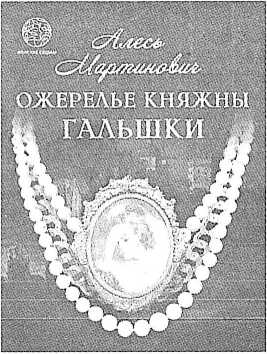 Вершина его творчества – многотомная история Беларуси в личностях. Впервые в белорусской литературе через жанр художественно-документальных произведений прослежены судьбы более чем 300 именитых соотечественников, а также тех, кто родился в других странах, но связал судьбу с Беларусью. А еще в творческом активе писателя – книги для детей, публицистические исследования, литературоведческие издания.В историко-приключенческом романе «Ожерелье княжны Гальшки» рассказывается о мистической судьбе княгини Острожской.Гальшка Острожская еще при жизни стала легендой, и со временем, как водится, эта легенда обрастала новыми подробностями рассказчиков. Однако один факт неоспорим: красавица имела трех мужей, причем за двумя была замужем... одновременно.В судьбе Гальшки принимал участие сводный брат ее матери, король польский Сигизмунд Август. Сам до безумия любивший Барбару Радзивилл, он знал истинную цену настоящему чувству.В произведении соседствуют линии судеб могущественных родов Острожских и Радзивиллов, но по авторскому замыслу не пересекаются, добавляя интриги в сюжет романа.Книгу можно прочесть во всех библиотеках города (кроме детской), а также в библиотеках агрогородков Каменка, Козенки, Криничный, Осовец, Слобода.Людмила КИРЬЯНОВА.